КАБАРДИНКА,     «АРТЕМИДА»             Лето 2021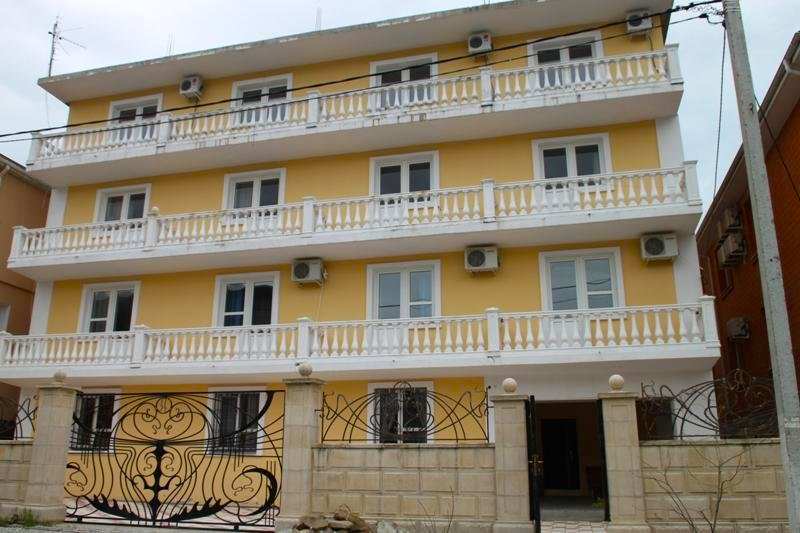 Новая 3-х этажная гостиница «Артемида» расположена в самом центре Кабардинки. Курортный поселок Кабардинка входит в состав города Геленджика, находится в 15-ти км от города. Сейчас это одно из самых популярных на побережье мест для молодежного и семейного отдыха. В Кабардинке очень красивая набережная, кафе и рестораны, ночные дискотеки, детские аттракционы, морские прогулки, рынки и магазины. А в Геленджике для вашего отдыха - Аквапарки «Бегемот», «Золотая бухта»,  дельфинарий, туристский комплекс развлечений и спорта «Олимп.  Гостиница «Артемида» находится рядом с центральной прогулочной улицей к морю, где располагаются магазины, сувенирные лавки, кафе и дискотеки.Размещение: «Эконом» 2-х местные номера с  удобствами на этаже (ТВ, вентилятор,  2 односпальные кровати, прикроватные тумбочки, шкаф для одежды).«Эконом» 3-х местные номера с удобствами на этаже (ТВ,  3 односпальные кровати, прикроватные тумбочки, шкаф для одежды). Холодильник на кухне.«Стандарт» 2-х местные номера с удобствами (WC, душ, ТВ, вентилятор, холодильник, двуспальные кровати, прикроватные тумбочки, шкаф для одежды, журнальный столик, доп. место - кресло-кровать).«Стандарт» 2-х местные номера с удобствами (WC, душ, ТВ, кондиционер, холодильник, две односпальные кровати, прикроватные тумбочки, шкаф для одежды, стол, стулья, балкон,  доп. место - кресло-кровать).Пляж: 7 мин – песчано - галечный. На пляже есть зонты, лежаки, навесы, водные аттракционы.Питание: в гостинице есть кухня, оборудованная необходимым набором посуды, плитами. Дети:  до 12 лет скидка на проезд – 200 руб.                                                                                                                                                    Стоимость тура на 1 человека (7 ночей)В стоимость входит: проезд  на автобусе, проживание в номерах выбранной категории, сопровождение, страховка от несчастного случая. Курортный сбор за доп. плату – 10 руб/чел. в день.Выезд из Белгорода  еженедельно по пятницамХочешь классно отдохнуть – отправляйся с нами в путь!!!!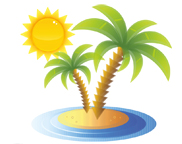 ООО  «Турцентр-ЭКСПО»                                        г. Белгород, ул. Щорса, 64 а,  III этаж                                                                                                            Остановка ТРЦ «Сити Молл Белгородский»     www.turcentr31.ru      т./ф: (4722) 28-90-40;  тел: (4722) 28-90-45;    +7-951-769-21-41РазмещениеЗаездыЭКОНОМЭКОНОМСТАНДАРТ2-х мест.с удоб.(вентилятор)СТАНДАРТ2-х мест.с удоб.(вентилятор)СТАНДАРТ2х мест. с удоб. с балконом(кондиционер)СТАНДАРТ2х мест. с удоб. с балконом(кондиционер)РазмещениеЗаезды2-х мест. с удоб. на этаже(вентилятор)3-х мест. с удоб.на этажеОсновное местоДоп. место детидо 12 летОсновное местоДоп. место детидо 12 лет28.05.-06.06.75507250835067509350725004.06.-13.06.77507450855069509650745011.06.-20.06.815076509150745010150780018.06.-27.06.865079509850765010850780025.06.-04.07.9150855010250785012350865002.07.-11.07.9850945010650795013150955009.07.-18.07.9850945010650795013150955016.07.-25.07.10150985010850815013350975023.07.-01.08.10150985010850815013350975030.07.-08.08.10150985010850815013350975006.08.-15.08.10150985010850815013350975013.08.-22.08.10150985010850815013350975020.08.-29.08.10150985010850815013350975027.08.-05.09.9450865010250795012950895003.09.-12.09.865081509550775011350975010.09.-19.09.795075509250745010950780017.09.-26.09.7750725088507150103507800